В соответствии с Гражданским кодексом Российской Федерации, Жилищным кодексом Российской Федерации, Федеральным законом от 06 октября 2003 года № 131-ФЗ «Об общих принципах организации местного самоуправления в Российской Федерации»,  оссийской Федерации,п о с т а н о в л я ю:Создать жилищную комиссию по распределению жилых помещений муниципального жилищного фонда муниципального образования «Ленский район» Республики Саха (Якутия).Утвердить состав жилищной комиссии по распределению жилых помещений муниципального жилищного фонда муниципального образования «Ленский район» Республики Саха (Якутия), согласно приложению №1, к настоящему постановлению.Утвердить положение о жилищной комиссии по распределению жилых помещений муниципального жилищного фонда муниципального образования «Ленский район» Республики Саха (Якутия), согласно приложению №2, к настоящему постановлению.Главному специалисту управления делами (Иванская Е.С.) обеспечить опубликование настоящего постановления в средствах массовой информации и размещение на официальном сайте муниципального образования «Ленский район» Республики Саха (Якутия).Настоящее постановление вступает в силу с момента его опубликования.Контроль исполнения настоящего постановления оставляю за собой.Приложение №1к постановлению и.о. главы  МО «Ленский район»от «___»___________2023г.№_________________Состав жилищной комиссии по распределению жилых помещений муниципального жилищного фонда муниципального образования «Ленский район» Республики Саха (Якутия)Председатель комиссии: Черепанов Александр Вячеславович – и.о. главы муниципального образования «Ленский район»;Заместитель председателя комиссии: Олейник Андрей Николаевич – заместитель председателя МКУ «КИО МО «Ленский район» РС (Я);Секретарь комиссии: Годун Ксения Викторовна – ведущий специалист отдела по управлению недвижимостью МКУ «КИО МО «Ленский район» РС (Я);Члены комиссии:Саморцев Евгений Гермогенович – заместитель главы МО «Ленский район» – руководитель аппарата администрации и по работе с ОМСУ;Петров Прокопий Леонидович – заместитель главы МО «Ленский район» по социальным вопросам;Сабитова Ольга Владимировна – начальник отдела по управлению недвижимостью МКУ «КИО МО «Ленский район» РС (Я).Председатель МКУ «КИО МО «Ленский район» РС (Я) 				А.С. Пляскина Приложение №2к постановлению и.о. главы  МО «Ленский район»от «___»___________2023г.№_________________ПОЛОЖЕНИЕо жилищной комиссии по распределению жилых помещений муниципального жилищного фонда муниципального образования «Ленский район» Республики Саха (Якутия)1. Общие положенияНастоящее Положение определяет компетенцию, задачи и устанавливает порядок работы жилищной комиссии по принятию решений о распределении и предоставлении жилых помещений муниципального жилищного фонда муниципального образования «Ленский район» Республики Саха (Якутия), за исключением предоставления жилых помещений для детей-сирот и детей, оставшихся без попечения родителей, лиц из числа детей-сирот и детей, оставшихся без попечения родителей (далее – жилищная комиссия).Жилищная комиссия создана с целью объективного подхода к рассмотрению и разрешению вопросов, возникающих при предоставлении жилых помещений муниципального жилищного фонда муниципального образования «Ленский район» Республики Саха (Якутия) (на условиях найма служебного жилого помещения, коммерческого найма, безвозмездного пользования), принятия и снятия с учета (очередности) установленных муниципальными правовыми актами МО «Ленский район» категорий граждан, нуждающихся в предоставлении жилых помещений, и иных вопросов, возникающих при реализации муниципальных правовых актов МО «Ленский район», регулирующих жилищные правоотношения.В своей деятельности жилищная комиссия руководствуется:Гражданским кодексом Российской Федерации;Жилищным кодексом Российской Федерации;Федеральным законом от 06 октября 2003 года № 131-ФЗ «Об общих принципах организации местного самоуправления в Российской Федерации»;иными нормативными правовыми актами РФ и РС (Я), муниципальными правовыми актами МО «Ленский район», а также настоящим Положением.2. Состав жилищной комиссии2.1. Жилищная комиссия является совещательным коллегиальным органом, созданным с целью рассмотрения вопросов в области жилищных отношений, отнесенных муниципальными правовыми актами муниципального образования «Ленский район» Республики Саха (Якутия) к компетенции комиссии в соответствии с действующим законодательством.2.2.	Жилищная комиссия формируется в составе:председатель;заместитель председателя;секретарь;члены жилищной комиссии.2.3. 	Численный состав комиссии не должен быть менее пяти человек.2.4.	Жилищная комиссия считается правомочной при участии в ее заседании более пятидесяти процентов членов комиссии (кворум).2.5.	Каждый член Комиссии обладает одним голосом. 2.6.	В период временного отсутствия члена жилищной комиссии по уважительной причине (командировка, ежегодный отпуск, временная нетрудоспособность и др.) участие в работе в качестве члена комиссии с правом голоса принимает лицо, официального исполняющее его обязанности.3. Основные функции и компетенция жилищной комиссии3.1. Основными функциями жилищной комиссии являются:3.1.1. Обеспечение служебными жилыми помещениями работников бюджетной сферы муниципального образования «Ленский район», государственного бюджетного учреждения Республики Саха (Якутия) «Ленская центральная районная больница» в порядке установленным муниципальным правовым актом муниципального образования «Ленский район» Республики Саха (Якутия).3.1.2. Обеспечение жилыми помещениями на условиях безвозмездного пользования отдельных категорий граждан, нуждающихся в социальной защите согласно Закона Республики Саха (Якутия) от 12.07.2007 491-З N 997-III «Об установлении категорий граждан, нуждающихся в специальной социальной защите, в целях предоставления жилых помещений по договорам безвозмездного пользования», муниципальным правовым актам МО «Ленский район».3.1.3. Обеспечение жилыми помещениями на условиях коммерческого найма отдельных категорий граждан, установленных муниципальным правовым актам МО «Ленский район».3.1.4. Исключение из очереди/списка граждан в качестве нуждающихся в жилых помещениях, предоставляемых на условиях, указанных в п. 3.1.1. – 3.1.3, в связи с утратой оснований. 3.1.5. Рассматривает заявления, письма, документы и иные материалы, подаваемые гражданами по вопросам, входящим в компетенцию жилищной комиссии.3.1.6. Проверяет ведение учетных дел граждан.3.1.7. Приводимый в настоящем Положении перечень функций, входящих в компетенцию жилищной комиссии, не является исчерпывающим. Жилищная комиссия вправе рассматривать и иные вопросы.3.2. При рассмотрении вопросов, относящихся к ее полномочиям, жилищная комиссия имеет право:3.2.1. Принимать положительное решение по рассматриваемому вопросу.3.2.2. Давать мотивированный отказ в удовлетворении обращения заявителя.3.2.3. Откладывать принятие решения до предоставления необходимых документов либо для дополнительного изучения вопроса.3.2.4. Запрашивать и получать в установленном порядке у соответствующих органов, должностных лиц и граждан сведения по вопросам, входящим в компетенцию жилищной комиссии.3.2.5. Знакомиться со всеми представленными на жилищную комиссию материалами и заявлениями.3.2.6. Высказывать свое особое мнение, требовать его внесения в протокол заседания жилищной комиссии.3.2.7. При рассмотрении спорных вопросов поручать членам жилищной комиссии проверку документов или жилищных условий граждан и результаты оформлять актом.3.2.8. Исключать из очередности граждан, дважды отказавшихся от предоставляемых жилых помещений.3.2.9. Осуществлять иные действия, вытекающие из задач и компетенции жилищной комиссии.3.3. Жилищная комиссия обязана:3.3.1. Своевременно, в установленном порядке, рассматривать поступившие документы, материалы и информацию от заявителя, органов государственной власти, органов местного самоуправления, организаций, независимо от их организационно-правовых форм и форм собственности.4. Порядок работы жилищной комиссии4.1. Жилищная комиссия создается и упраздняется постановлением главы муниципального образования «Ленский район» Республики Саха (Якутия).4.2. Численность и персональный состав жилищной комиссии утверждается постановлением главы муниципального образования «Ленский район» Республики Саха (Якутия).4.3. Основной формой работы жилищной комиссии являются заседания. Заседания жилищной комиссии проводятся по мере необходимости рассмотрения поступивших дел, но не реже одного раза в три месяца.4.4. Ведение заседания жилищной комиссии осуществляется председателем, а в его отсутствие – заместителем председателя. Материалы, представленные на рассмотрение жилищной комиссии, готовит и докладывает секретарь.4.5. Председатель жилищной комиссии в рамках своих полномочий:4.5.1. Организует работу жилищной комиссии;4.5.2. Ведет заседания жилищной комиссии;4.5.3. Утверждает протоколы заседаний жилищной комиссии;4.5.4. Дает поручения членам жилищной комиссии в пределах ее компетенции.4.6. Заместитель председателя жилищной комиссии исполняет обязанности председателя жилищной комиссии в период его отсутствия.4.7. Секретарь жилищной комиссии не позднее чем за три дня до назначенной даты заседания информирует членов жилищной комиссии о дате и времени проведения заседания, готовит информационные материалы, ведет, оформляет и подписывает протокол заседания жилищной комиссии.4.8. Члены жилищной комиссии участвуют в обсуждении и решении вопросов повестки дня, выполняют поручения председателя жилищной комиссии.4.9. Решение жилищной комиссии принимается простым голосованием большинства членов жилищной комиссии, присутствующих на заседании. В случае равенства голосов решающим является голос председателя жилищной комиссии.Член жилищной комиссии, не согласный с решением жилищной комиссии, вправе выразить свое особое мнение, которое отдельно заносится в протокол заседания.4.10. В своей работе жилищная комиссия руководствуется принципами открытости и доступности информации. Конфиденциальные сведения о гражданах, ставшие доступными в процессе работы жилищной комиссии, разглашению не подлежат.4.11. Решения жилищной комиссии оформляются протоколом в течение 7 дней со дня проведения комиссии.4.12. Протокол хранится у секретаря жилищной комиссии в отделе по управлению недвижимостью МКУ «КИО МО «Ленский район» РС (Я) и по истечении установленного срока хранения сдаются в муниципальный архив.4.13. В протоколе указываются:– место и дата проведения заседания;– номер протокола заседания;– наименование жилищной комиссии;– количество членов жилищной комиссии, присутствующих на заседании;– повестка дня заседания жилищной комиссии;– перечень и краткое содержание рассматриваемых вопросов, выступления по ним членов жилищной комиссии, принятые по ним решения с указанием поданных голосов ("за", "против", "воздержался");– особые мнения членов жилищной комиссии по конкретным рассматриваемым материалам.4.14. Подписанный и утвержденный протокол является основанием для принятия постановления главы МО «Ленский район» РС (Я) по вопросам, относящимся к компетенции жилищной комиссии.4.15. Секретарь жилищной комиссии информирует заявителя в письменной форме о принятом решении не позднее 5 рабочих дней со дня утверждения протокола заседания жилищной комиссии.4.16. Ответственность за правильность ведения документации, связанной с деятельностью комиссии, и ее сохранность несет секретарь жилищной комиссии, в обязанности которого входит:подготовка материалов к заседанию жилищной комиссии;созыв заседания жилищной комиссии;ведение протокола заседания жилищной комиссии.          4.17.	Председатель жилищной комиссии руководит деятельностью жилищной комиссии и несет персональную ответственность за выполнение возложенных на жилищную комиссию функций.5. Заключительные положения5.1. Документы, связанные с деятельностью жилищной комиссии, учетные дела граждан включаются в номенклатуру дел МКУ «КИО МО «Ленский район» РС (Я) и по истечении установленного срока хранения сдаются в муниципальный архив.Председатель МКУ «КИО МО «Ленский район» РС (Я) 				А.С. ПляскинаМуниципальное образование«ЛЕНСКИЙ РАЙОН»Республики Саха (Якутия)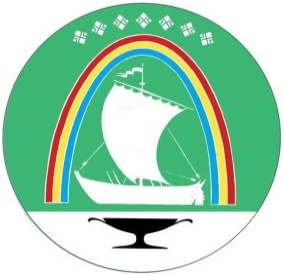 Саха Өрөспүүбүлүкэтин «ЛЕНСКЭЙ ОРОЙУОН» муниципальнайтэриллиитэПОСТАНОВЛЕНИЕ                  УУРААХг. Ленск                      Ленскэй к        от «17» _ноября_ 2023 года                                         № _01-03-686/3_        от «17» _ноября_ 2023 года                                         № _01-03-686/3_О создании жилищной комиссии по распределению жилых помещений муниципального жилищного фонда муниципального образования «Ленский район» Республики Саха (Якутия)И.о. главы                                       А.В. Черепанов